November 5, 2021Federal Energy Regulatory Commission888 First Street, N.E.Washington, D.C. 20426The Honorable Richard Glick, ChairmanThe Honorable Neil Chatterjee, CommissionerThe Honorable James Danly, CommissionerThe Honorable Allison Clements, CommissionerThe Honorable Mark C. Christie, CommissionerRe:	Spire STL Pipeline LLC Temporary Certificate Application in EmergencyDocket No. CP17-40-000Dear Chairman Glick and Commissioners,Thank you for your continued leadership in furthering the development of safe and reliable U.S. energy infrastructure.  I write in support of Spire STL Pipeline, LLC’s (STL Pipeline) [July 26, 2021] temporary certificate application at the Federal Energy Regulatory Commission (FERC).Until recently, more than 650,000 residents and businesses in the St. Louis region lacked direct access to reliable, affordable, and abundant natural gas supplies from diverse domestic sources.  The STL Pipeline changed this by tapping into gas supply from the Rockies and Appalachian Basins, providing resilience and supply diversity both year-round and when St. Louis needs are most critical.  Since being placed into service, the STL Pipeline has already demonstrated its critical role in keeping vulnerable populations in the St. Louis area warm and providing the regional economy significant benefits as it emerges from the pandemic.  While others across central United States struggled with gas supply constraints and high costs during Storm Uri in February 2021, STL Pipeline ensured the region had access to affordable energy during this difficult time, saving ratepayers up to $300 million in the process.Lhoist is a manufacturer of Lime and Limestone based products which support electric generating companies and many other critical infrastructure needs across the country - such as electric power generation, water purification, soil stabilization and steel manufacturing to name a few.  We rely on Spire and the STL Pipeline for consistent and dependable delivery of natural gas to operate our manufacturing and mining operations.  We employ over 60 people here in Ste. Genevieve, MO directly and several hundred indirectly and several thousand who depend on our products to maintain operations.  Without a reliable supply of natural gas from Spire we won’t be able to continue manufacturing and shipping products to our customers. I support STL Pipeline’s application so that the St. Louis region can avoid potentially dire and life-threatening gas shortages in the months ahead and throughout the winter.  I look forward to the FERC’s prompt consideration and response on the temporary certificate application for this crucial energy infrastructure.  Please do not hesitate to reach out if I can be of further assistance.						Sincerely,						William LashleyLhoist North AmericaPlant Manager20947 White Sands RoadSte. Genevieve, MO   63670o: 573.883.8550c: 314.452.8263bill.lashley@lhoist.com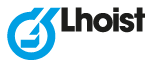 